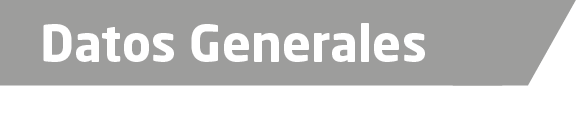 Nombre Cecilia MaasbergFernándezGrado de Escolaridad Licenciada en DerechoCédula Profesional (Licenciatura) 4762984Cédula profesional (Maestría) Teléfono de Oficina 2292 64 57 78Correo Electrónicocecymaasbergf@gmail.comDatos GeneralesFormación Académica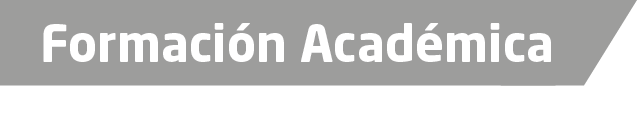 2016	Maestría en Ciencias Penales Instituto Socrático Americano2015	Diplomado “Especialización en el Juicio Oral en materiaPenal del estado de Veracruz”Instituto Socrático Americano2007	Maestría en Administración Publica y Gestión municipalInstituto e Administración Pública de Veracruz A.C.1998	Licenciatura en Derecho Universidad Iberoamericana Golfo-Centro campus Puebla1995	Nivel SuperiorBachillerato Marco Antonio Muñoz, San Rafael, VeracruzTrayectoria Profesional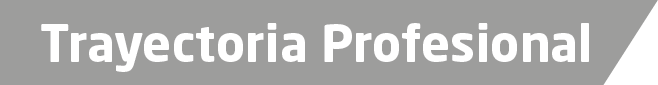 2016	Fiscal en las Agencias Primera y Segunda del Ministerio Público Especializado en Delitos contra la Libertad y Seguridad sexual y contra la Familia Veracruz,2015	Fiscal en la Agencia Primera del Ministerio Público Especializado en Delitos contra la Libertad y Seguridad sexual y contra la Familia Veracruz,2013 Agente del Ministerio Público Primero Especializada en Delitos contra la Libertad y Seguridad sexual y contra la Familia Veracruz,2011	Encargada del Despacho de la Agencia Investigadora del Ministerio Público Especializado en Delitos contra la Libertad y Seguridad sexual y contra la Familia de la Agencia Segunda del Ministerio Público Especializado en Delitos contra la Libertad y Seguridad sexual y contra la Familia Veracruz.2011	Agente del Ministerio Público Especializada en Responsabilidad Juvenil y Conciliadora Adscrita a la Agencia Segunda Especializada en Delitos contra la Libertad y Seguridad Sexual Veracruz.2009	Agente Primera del Ministerio Público Especializado en Delitos contra la Libertad y Seguridad sexual y contra la Familia Veracruz, Subprocuraduría Regional zona centro Veracruz.   2009	Agente Segunda del Ministerio Público Especializado en Delitos contra la Libertad y Seguridad sexual y contra la Familia Veracruz, Subprocuraduría Regional zona centro Xalapa.2006	Oficial Secretario de la Agencia Octava Ministerio Público Investigador Especializado en Delitos contra la Libertad y Seguridad sexual y contra la Familia Veracruz, Subprocuraduría Regional de Justicia zona centro Xalapa.2006	Coordinadora jurídica del Programa Municipal de la Mujer de San Rafael, Veracruz2005	Oficial Secretario del Ministerio Público Municipal San Rafael, Veracruz, Subprocuraduría Regional de Justicia zona Centro Xalapa.2004 	Directora Interina de la carrera de Derecho de la Universidad Cuauhtémoc, campus Puebla.2003	Meritoria en el Juzgado Décimo del Distrito Puebla, Puebla.2002	Prácticas profesionales Agencia del Ministerio Publico Especializada en delitos Culposos zona Norte Puebla, Puebla2001	Prácticas profesionales Juzgado Civil de Primera Instancia Puebla, Puebla..Aréas de Conocimiento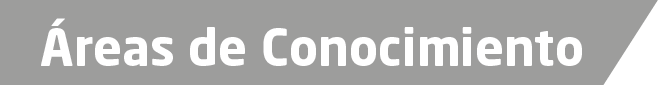 Derecho CivilDerecho PenalDerecho Familiar